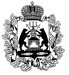 Российская ФедерацияСовет депутатов Трегубовского сельского поселенияЧудовского района Новгородской областиРЕШЕНИЕот  17.04.2020      № 198 Д.ТрегубовоО внесении изменений в Правила благоустройства территории Трегубовского  сельского поселенияВ соответствии с Федеральным законом от 6 октября 2003 года № 131-ФЗ «Об общих принципах организации местного   самоуправления  в Российской Федерации», областным законом от 29.01.2019 № 368-ОЗ «О внесении изменений в областной закон «О регулировании градостроительной деятельности на территории Новгородской области», Уставом Трегубовского  сельского поселенияСовет депутатов Трегубовского  сельского поселения РЕШИЛ:1.Внести изменения в Правила благоустройства территории Трегубовского  сельского поселения (далее – Правила), утвержденные решением Совета депутатов Трегубовского  сельского поселения от 27.06.2012 № 94, (в редакции решений 05.05.2012г.№ 202,  от  30.11.2017  №122, от  30.04.2019 № 159 ).        1.1. Раздел 2.17. «Требования к содержанию животных» изложить в новой редакции:       «2.17. Места для выгула собак на территориях общего пользования определяются постановлением Администрации Трегубовского сельского поселения.         2.17.1 Выпас крупного рогатого скота, лошадей, овец, коз, на территории поселения осуществляется на земельных участках, предназначенных для пастбищ или в местах, разрешенных для выпаса крупного рогатого скота, лошадей, коз, овец на территории Трегубовского  сельского поселения определяемых постановлением Администрации Трегубовского сельского поселения».2. Опубликовать настоящее решение в официальном бюллетене Трегубовского сельского поселения «МИГ Трегубово»  и разместить на официальном сайте Администрации Трегубовского  сельского поселения в сети Интернет.Глава поселения                                 С.Б. Алексеев